Axiál csőventilátor DZR 30/64 BCsomagolási egység: 1 darabVálaszték: C
Termékszám: 0086.0043Gyártó: MAICO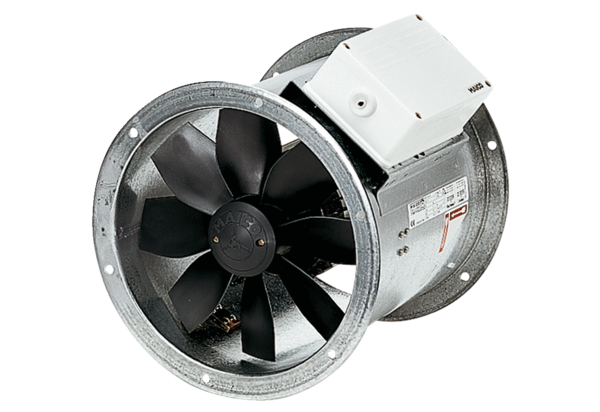 